Faroe IslandsFaroe IslandsFaroe IslandsFaroe IslandsFebruary 2026February 2026February 2026February 2026MondayTuesdayWednesdayThursdayFridaySaturdaySunday12345678910111213141516171819202122232425262728NOTES: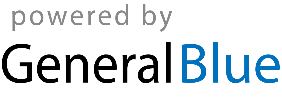 